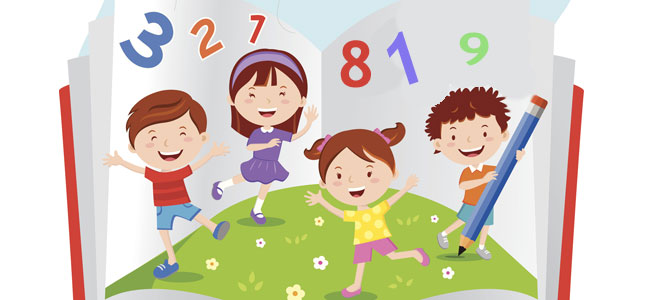 1.- Escribe con letras los siguientes números: a) ………………………………………………………………………………...........................b)…………………………………………………………………………………………….......c) ………………………………………………………………………………………………...d) ………………………………………………………………………………………………..
e)……………………………………………………………………………………………….. 2.- Indica las unidades, decenas y centenas de cada número, de acuerdo al ejemplo.a)d)c)d)e)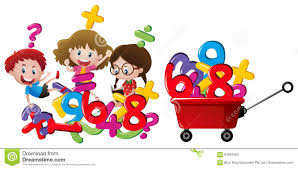 3.- Pinta la alternativa correcta. O.A.  Representa y describe números del 0 al 1000.CentenasDecenasUnidades519CentenasDecenasUnidadesCentenasDecenasUnidadesCentenasDecenasUnidadesCentenasDecenasUnidadesCentenasDecenasUnidadesa) Trescientos once211311131b) Novecientos noventa y tres399939993c) Seiscientos cincuenta y uno615651519d) Ciento cinco55555505e) Ochocientos veintiseis862826628f) Doscientos noventa y siete279296297g) Quinientos chenta y uno581518501h) Seiscientos treinta y ocho608683638